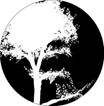 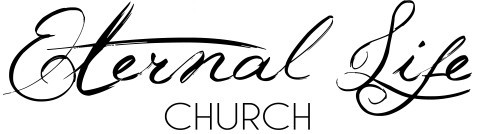 Board Meeting SummarySaturday, 8/10/2019_________________________________________________________On August 10, 2019, the Board assembled at 9:10 am to discuss the activities of the church.  Elder, Tony Yang, chaired the meeting due to Pastor Christopher Thao being out for a relative’s funeral.  Tony shared a devotion out of Romans 8:28, which was then followed by a collective prayer. The Board then approved the agenda for discussion.The first item on the agenda was an update on the combined Missions and Thanksgiving Banquet set for November 23rd, 2019.  Pastor Tou Lee Thao will be the guest speaker at the banquet and will be visiting with his son. The church will be covering airfare and lodging, with a $50.00 stipend per day and an honorary of $500.00. A promo video is currently in the works to promote Missions Conference. During the Board of Minister’s meeting of August 3, 2019, the event committee chair provided planned details of the event along with a budget proposal of $1,300.00 to cover related expenses.  The Board agreed that the request was reasonable and approved the budget.The Building Committee provided an update that two of the current committee members will be replaced with new members.  It was discussed that escrow will close on August 12, 2019; however, the previous owner has exercised their right to lease the new facility for 30 days.  The Building Committee has been tasked to sell the current facility and hire a listing agent by the following week.The Moving Committee then presented their budget request to the Board.   The Board clarified that the committee’s responsibility is to physically relocate the church to the new facility. The committee requested for a budget of approximately $40,000.00, with the main expenses being related to additional sanctuary chairs, projectors, and screens. It was decided that the remaining fund of $65,000.00 should be used wisely to provide only the essentials to hold service at this time.  The Board approved that $15,000.00 should be the maximum budget allotted for the transition and to maintain a $50,000.00 bank balance.  The Board also approved the committee to fundraise towards the additional chairs.Moving to the next topic, the current janitor will be resigning once the church completes its transition to the new building; therefore, the Board has generated a list of members to consider as replacement. The elder, Donnie Her, will follow up these individuals to verify who will be willing to accept this task and will report back. The Board also approved a new monthly stipend of $800.00 due to a much larger facility.    Currently, the Cambodian Church is leasing the current facility.  It was confirmed that the Cambodian Church will continue to lease from ELC after the move to the new building.  The Board requested that Pastor Christopher Thao discuss with the Cambodian church to verify which part of the new building the group will be utilizing, which may warrant an increase in their monthly lease.The Children’s Ministry will be holding a 1-day VBS event on August 24, 2019 from 9:00am – 6:00pm.  In addition, there will be a teacher’s appreciation dinner held on September 7, 2019. The Ministry is requesting a budget of $400.00 to cover for tote bags containing teacher’s supplies to be provided to the Sunday school teachers.  This request was approved by the Board.The secretary provided an update on behalf of P. Kongchinh Kue regarding planned Youth activities that was discussed during the Board of Minister’s meeting.  The Youth will be having a beach day on August 17, 2019.  Worship Night is scheduled to be held in either October or November.  The Board discussed concerns regarding the need for youth sponsors since the youth is growing in numbers to now a total of 35.  It was decided that there should be 1 chaperon for every 10 youth for off campus events.  The Board then generated a list of candidates to be considered as sponsors with P. Daniel Yang will follow up with these individuals.  As ELC continues to grow, the church has also lost members.  To demonstrate love for deceased members, the Board has approved the church to purchase funeral flowers for the funeral service.  It was also discussed that the program for the funeral can be costly, which should also be provided by the church. The Board then discussed the topic of document retention. It was decided that a safety deposit box should be considered to store the church’s important paperwork.  The Board delegated the treasurer to research the cost for a safety deposit box at the bank, and to also consider the option of the church purchasing a safety deposit box for the church.The Yexus Communitas had requested for P. Christopher to be a guest speaker at their summit from October 31, 2019 through November 2nd, 2019, in Deerfield, IL.  They will be covering the cost for the air fare and lodging.  The Board has motioned to approve the request and authorized a stipend of $50.00 per day for 3 days for P. Christopher.  The Board will consider $100.00 stipend per day if Pastor’s wife is also attending the event.The Janitor indicated that a new lawn mower will be needed.  The Board allocated this to the Moving Committee to consider in the moving budget of $15,00.0.00.There has been a growth trending higher than anticipated from the initial budget by about 12% more.  The church’s finances have been positive every month creating a surplus.  The Board discussed that the monthly pledges be requested from the members starting September 1, 2019.Although the treasurer was not present, the financials were emailed to the Board prior to the meeting.  The Board went over the finances for the month of July showing a total income of $23,838.83, with total expense of $25,754.68. The bank balance carries an amount of $129,934.20.  The financials were reported for the month of July; however, bank balance was reported as of August 9, 2019.  The Board noticed that the bank balance was not reflective for the end of July; therefore, requested a follow up with the treasurer with regards to the balance in the CD account and Building fund balance prior to August.IT was discussed that the auditors will be invited to discuss their finding for the September Board of Minister meeting.   With all agenda items discussed, the minutes were reviewed and approved.  The meeting came to an adjournment at 12:42pm. 